КАРАР		                                                                     ПОСТАНОВЛЕНИЕ24 гинуар 2022 й.                                          № 3                                    24 января 2022 г.Об отмене постановления администрации сельского поселения Тактагуловский сельсовет муниципального района Бакалинский район Республики Башкортостан от 20.02.2017 г. № 5 «Об утверждении административного регламента по осуществлению муниципальногожилищного контроля»Руководствуясь Федеральным законом от 06.10.2003 № 131-ФЗ «Об общих принципах организации местного самоуправления в Российской Федерации»,  Бюджетным кодексом Российской Федерации, пунктом 2 статьи 19 Федерального закона от 25.02.1999 № 39-ФЗ «Об инвестиционной деятельности в Российской Федерации, осуществляемой в форме капитальных вложений», Уставом сельского поселения Тактагуловский сельсовет муниципального района Бакалинский район Республики Башкортостан, администрация сельского поселения Тактагуловский сельсовет муниципального района Бакалинский район Республики БашкортостанПОСТАНОВЛЯЕТ:                        Отменить постановление администрации сельского поселения Тактагуловский сельсовет муниципального района Бакалинский район Республики Башкортостан от 20.02.2017 г. № 5 «Об утверждении административного регламента по осуществлению муниципального жилищного контроля»;Настоящее Постановление обнародовать путем вывешивания на информационном стенде в здании администрации сельского поселения Тактагуловский сельсовет и на официальном сайте http://taktagul.ru.Контроль за исполнением настоящего постановления оставляю за собой.          И.о. главы администрации        сельского поселения Тактагуловский сельсовет        муниципального района Бакалинский  район        Республики Башкортостан                                                                 А.М. КадыровБашкортостан РеспубликаҺыБакалы районымуниципаль районыныңТоктагол ауыл советыауыл биләмәһе Хакимиәте452655, Токтагол ауылыЙэштэр урамы, 9, тел. 2-98-36https://taktagul.rue-mail: Taktagul2008@yandex.ru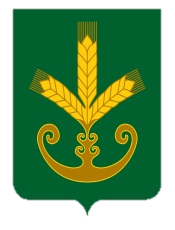 Республика БашкортостанАдминистрация сельского поселенияТактагуловский сельсоветмуниципального районаБакалинский район452655, с. Тактагуловоул. Молодежная, 9, тел. 2-98-36https://taktagul.rue-mail: Taktagul2008@yandex.ru